Gottesdienste auf YouTubeVorentscheidungen und RahmenDigitaler GottesdienstLiveschaltung auf YouTubeFachkundige Person hinter Kamera und TonLänge: maximal 30 MinutenDrehbuch erstellen. Welches Bild passt zu welchem liturgischen Element? Welcher Drehort eignet sich?Gestaltung:Abwechslung in Bild und TonEinbindung verschiedener MenschenWechsel der KameraperspektiveAngepasste Liturgie: Was passt? Was nicht?MusikGesonderte Aufnahme der Musik (andere klangliche Voraussetzungen)Rahmung des Gottesdienstes durch MusikHausgemeinschaften als MusikerMaximal 3 LiederLieder mit Gesangsstimme untermalenLiedtafeln einblendenAblaufVotum und BegrüßungEingangsmusikBegrüßung: Kurz und knapp Name des Sonntags, Proprium, Thema des GottesdienstesPsalmVerschiedene Möglichkeiten:Lettering: https://www.youtube.com/watch?v=sdT9Gg-Sqgk&t=984s(min. 4:00)Fotographie:https://www.youtube.com/watch?v=7ox5v8KoeJU&t=1103s(min. 4:27)Verschiedene Menschen aus der Kirchengemeinde lesen:https://www.youtube.com/watch?v=ZNmLnG8ev4c&t=348s(min 5:50)SchriftlesungLesung eingesprochen, dazu VisualisierungBeispiel 1: https://www.youtube.com/watch?v=ZNmLnG8ev4c&t=348s (min 8:40)Beispiel 2: https://www.youtube.com/watch?v=sdT9Gg-Sqgk&t=251s (min 12:45)PredigtAlternative PredigtformateRogate: Konfis schreiben Fragen zum Beten auf. 3 Menschen, die regelmäßig beten, antworten spontan daraufJubilate: Frage an einen Schriftsteller, eine Bildungsbeauftrage und eine Journalistin: Was brauchen wir wirklich?Exaudi: Vor welchem Abschied stehst du? Was wirst du vermissen? Worauf freust du dich?Fürbitten, Vaterunser, SegenZwischen jeder Fürbitte Stille und Kerze anzündenVaterunser (Verschiedene Möglichkeiten des Bildes: gefaltete Hände, Figur in der Kirche etc.)Zusätzliche analoge „Aktionen“Ideen zu Ostern und Weihnachten s. Datei „Ostern auf dem Schirm und in der Tüte“https://gottesdienstkultur-nordkirche.de/liturgien/ostern-auf-dem-schirm-und-in-der-tuete/Autorin: Amelie Renz.Sonntag Lätare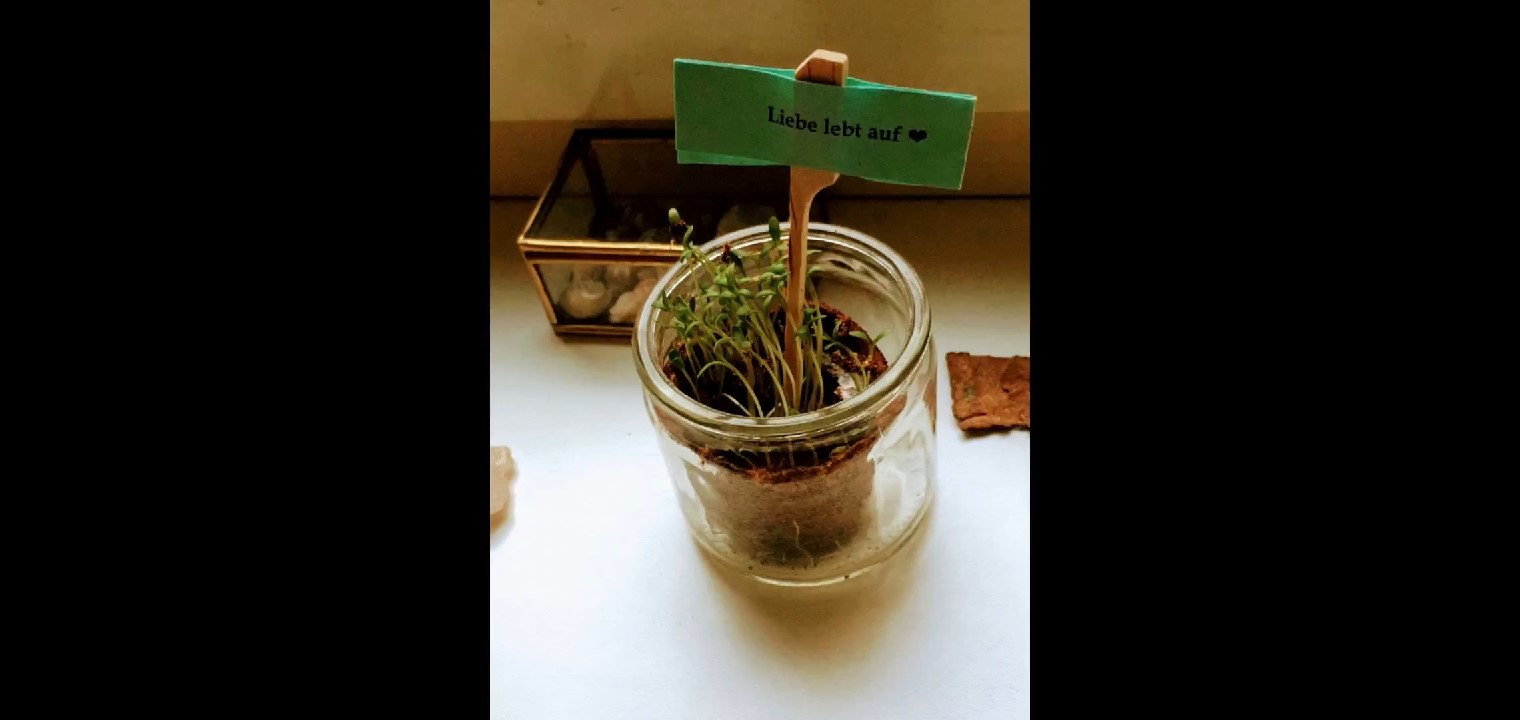 Ostern in der Tüte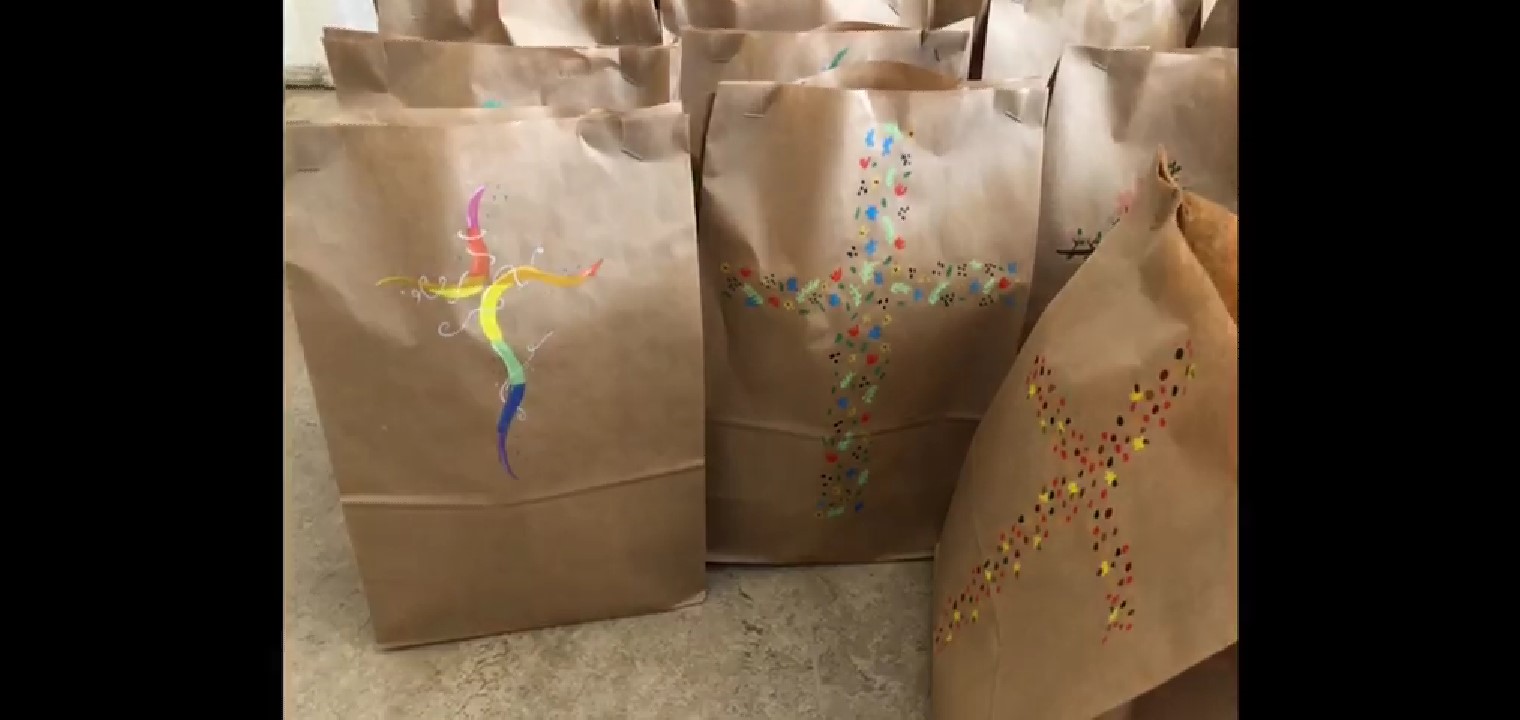 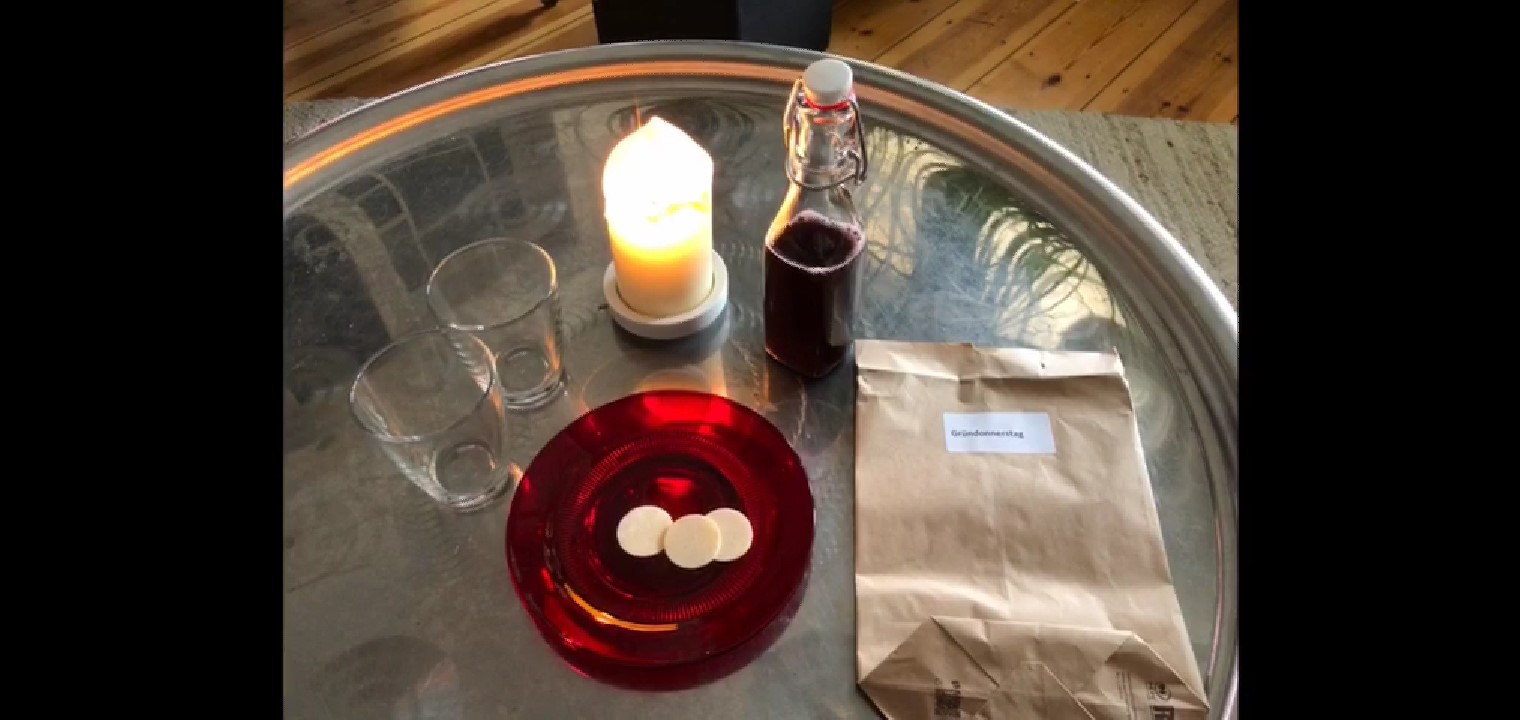 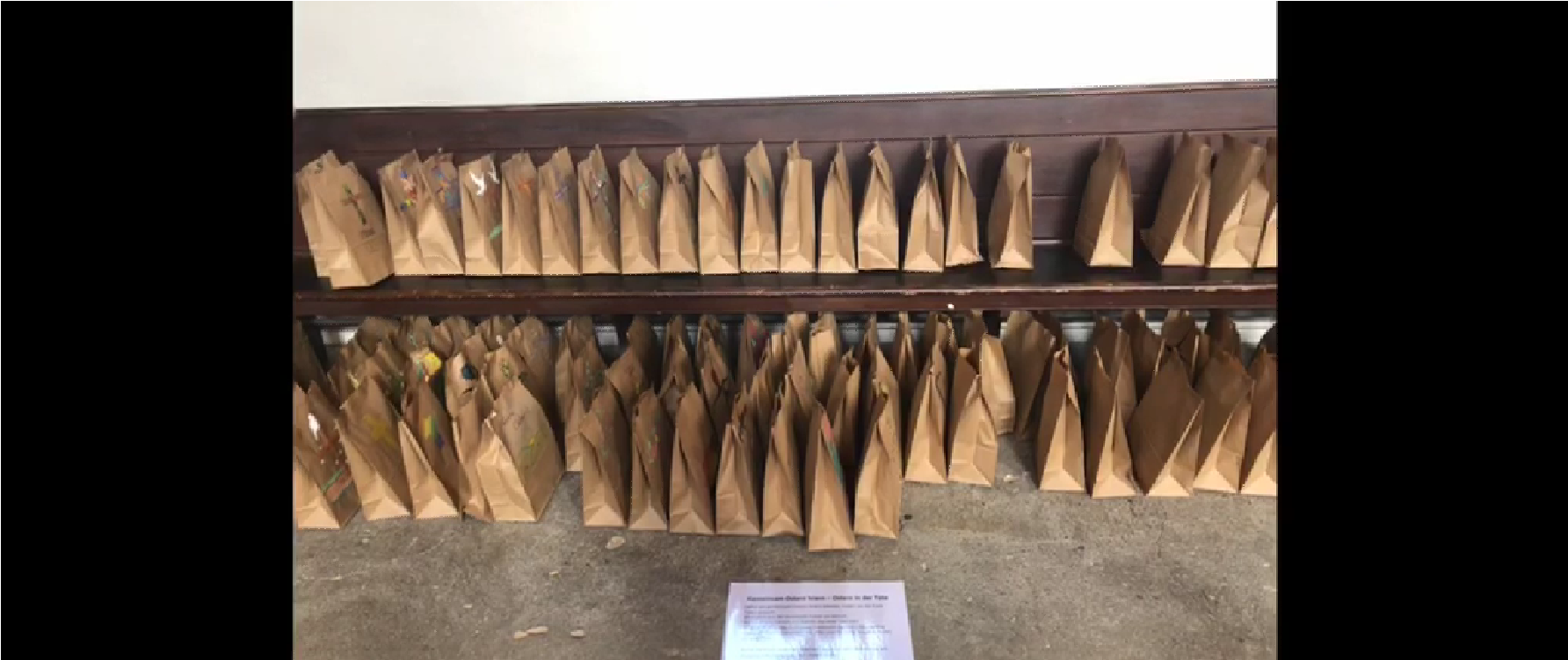 Himmelfahrt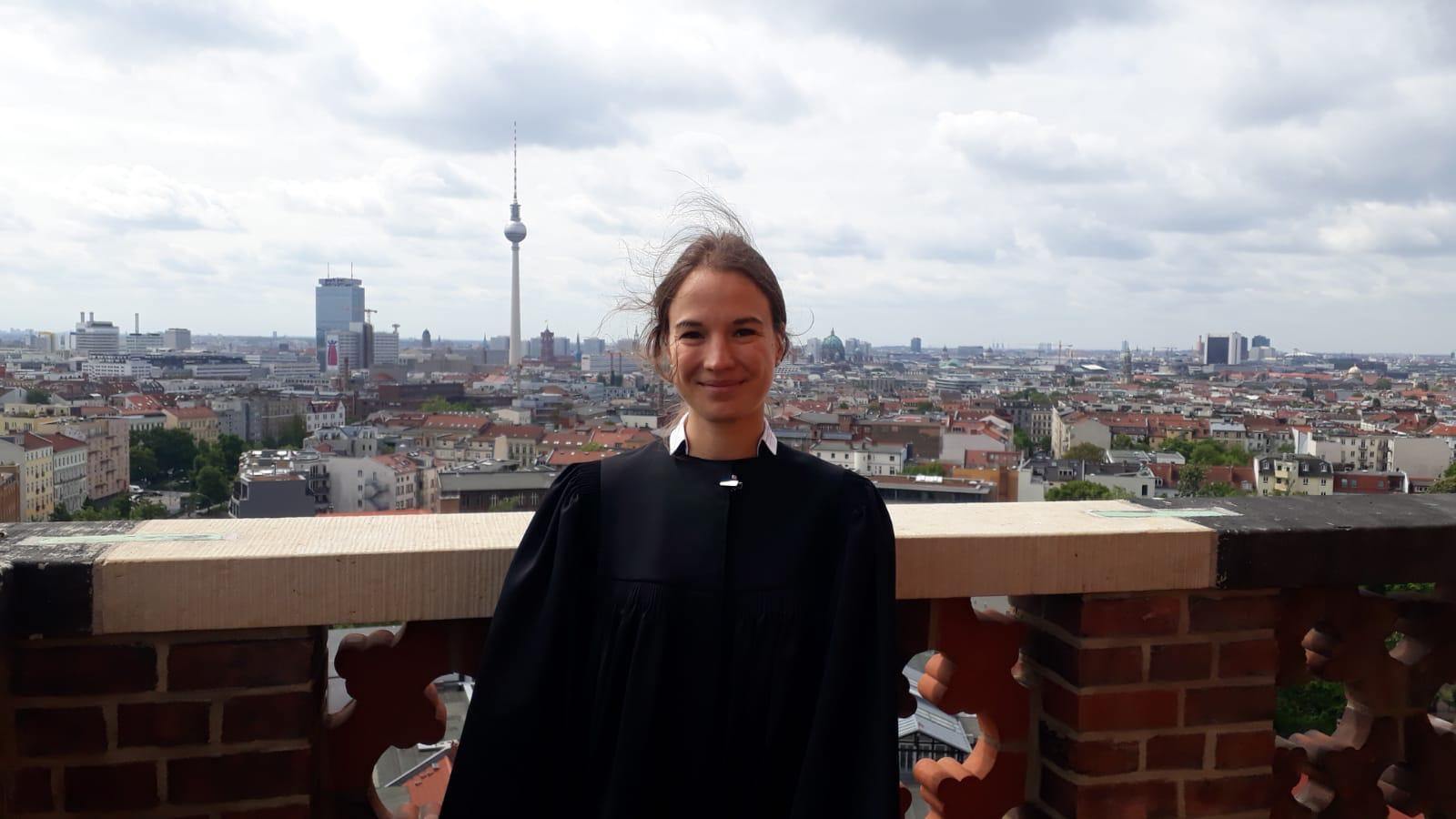 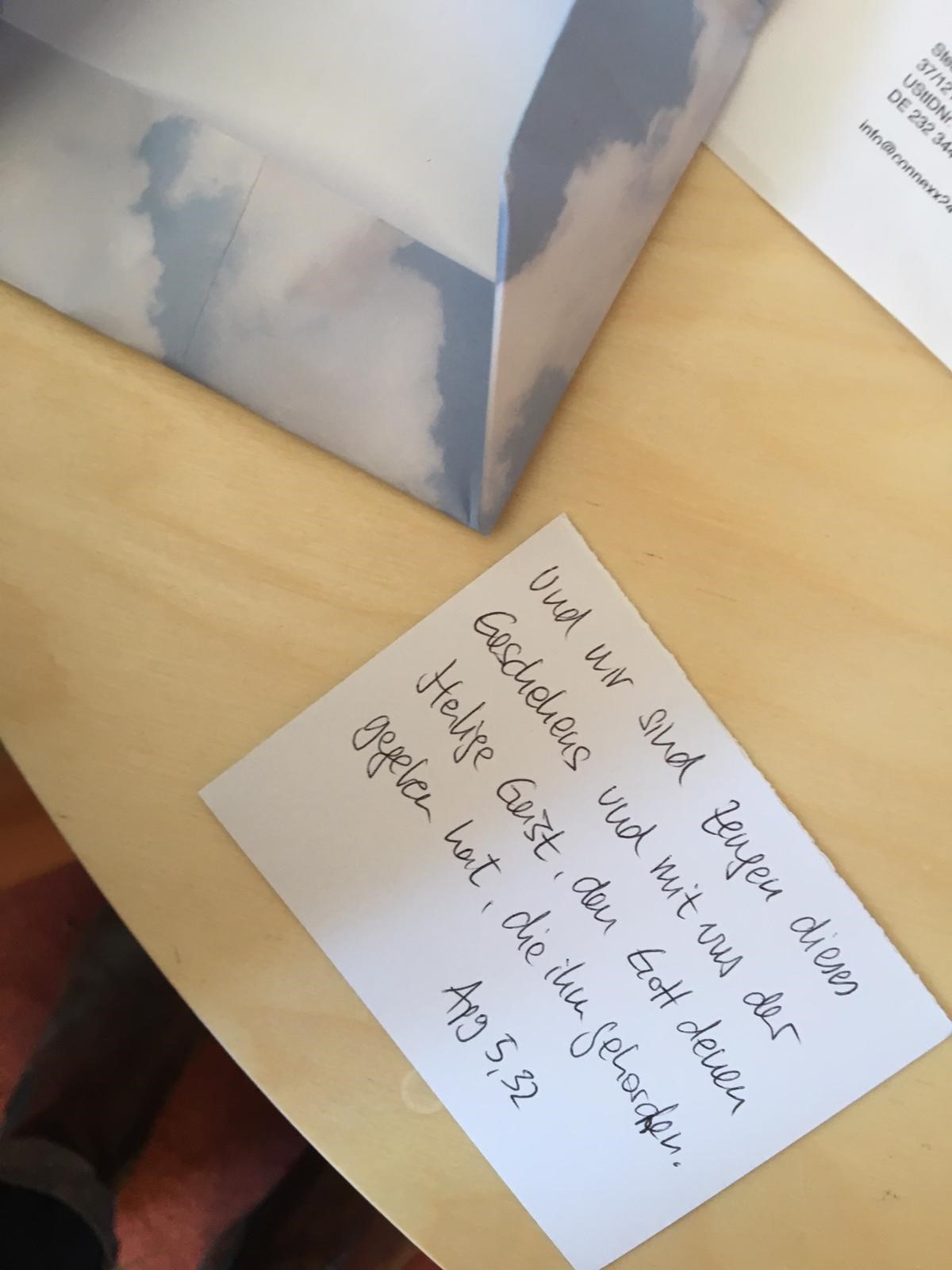 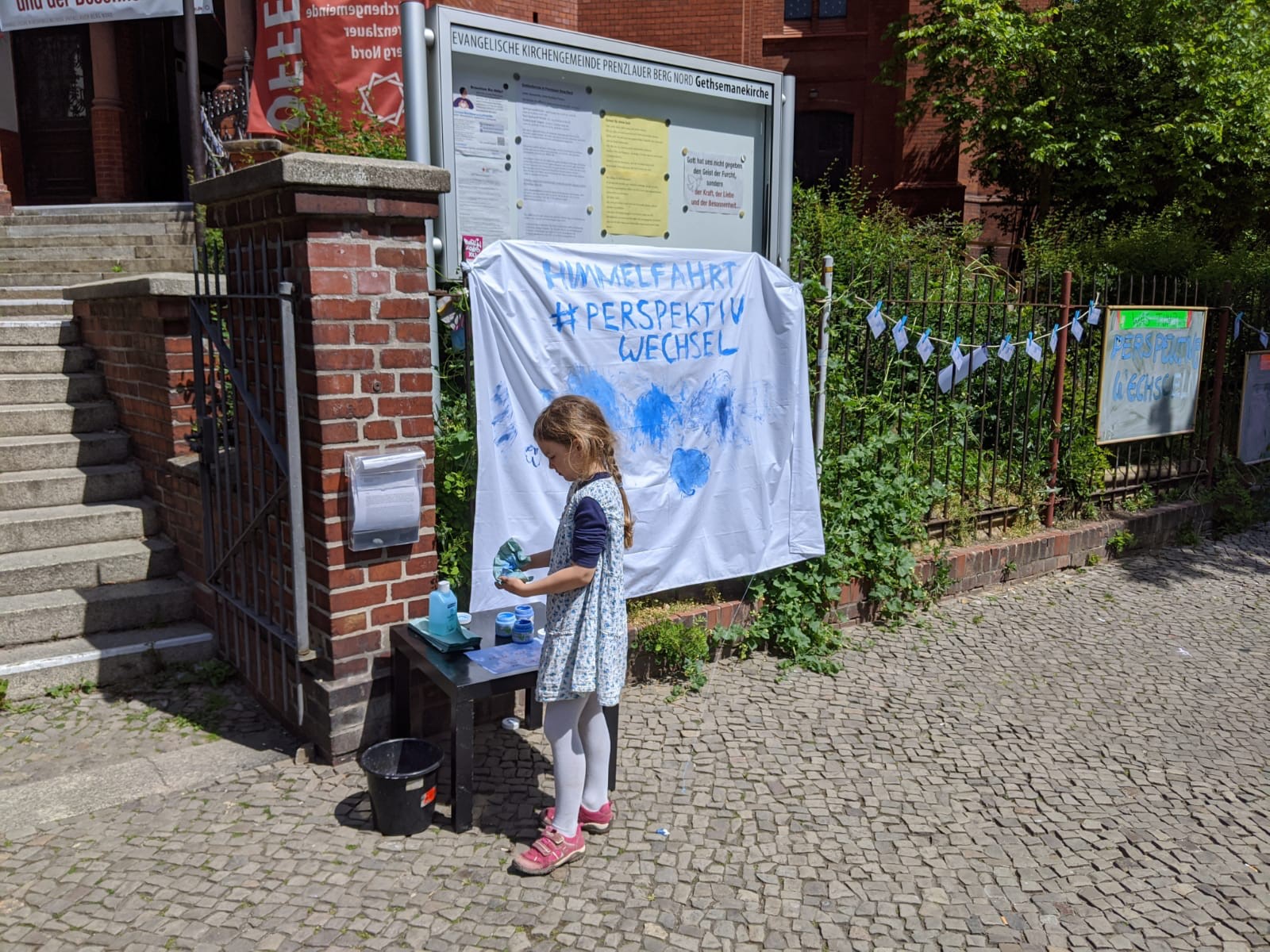 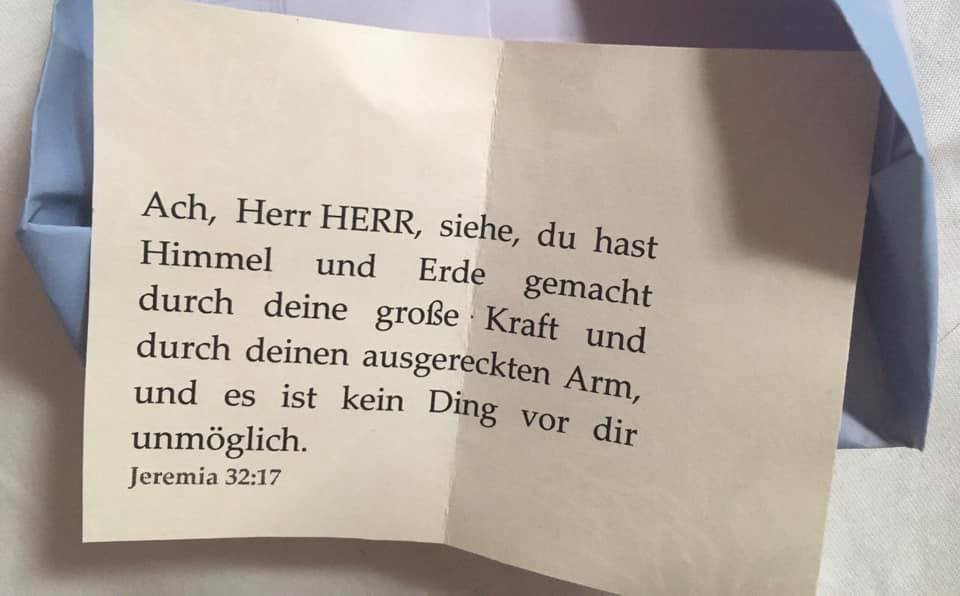 